Publicado en Burgos el 15/11/2017 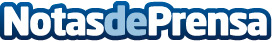 Burgos acogerá el próximo sábado el XIX Salón de Numismática, Filatelia y ColeccionismoFrancisco Cuadrado, al mando de la empresa líder en la organización de eventos numismáticos, NumisHunters SL, convertirá nuevamente la ciudad castellanoleonesa en centro nacional de la numismática, la filatelia y todo aquello que este relacionado con el coleccionismoDatos de contacto:Francisco Cuadrado TorresOrganizador del evento656945581Nota de prensa publicada en: https://www.notasdeprensa.es/burgos-acogera-el-proximo-sabado-el-xix-salon_1 Categorias: Nacional Castilla y León Entretenimiento Eventos http://www.notasdeprensa.es